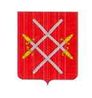 ГЛАВА РУЗСКОГО ГОРОДСКОГО ОКРУГАМОСКОВСКОЙ ОБЛАСТИПОСТАНОВЛЕНИЕ                                               от______________________№_____________О внесении изменений в Положение о персональных данных муниципального служащего Администрации Рузского городского округа и ведении его личного дела, утвержденное постановлением Главы Рузского городского округа от 07.08.2019 № 3913В целях определения порядка ведения личных дел муниципальных служащих Администрации Рузского городского округа, в соответствии со статьёй 65 Трудового кодекса Российской Федерации, руководствуясь Уставом Рузского городского округа, постановляю:1. Внести в Положение о персональных данных муниципального служащего Администрации Рузского городского округа и ведении его личного дела, утвержденное постановлением Главы Рузского городского округа от 07.08.2019 № 3913 (далее – Положение) следующие изменения:1.1. Пункт 12.5 Положения читать в следующей редакции:«12.5. Копия трудовой книжки и (или) копии сведений о трудовой деятельности, за исключением случаев, если трудовой договор заключается впервые.»1.2. Пункт 12.20 Положения читать в следующей редакции:«12.20. Документ, подтверждающий регистрацию в системе индивидуального (персонифицированного) учета, в том числе в форме электронного документа.».1.3. Пункт 12.22 Положения следующего содержания «12.22. Медицинское заключение установленной формы об отсутствии у муниципального служащего заболевания, препятствующего поступлению на муниципальную службу или ее прохождению.» изложить в следующей редакции:«12.24. Медицинское заключение установленной формы об отсутствии у муниципального служащего заболевания, препятствующего поступлению на муниципальную службу или ее прохождению.»1.4. Положение дополнить пунктом 12.25 следующего содержания:«12.25. Документы воинского учета - для военнообязанных и лиц, подлежащих призыву на военную службу.»2. Настоящее постановление опубликовать в газете «Красное знамя» и разместить на официальном сайте Рузского городского округа Московской области в сети «Интернет».3. Контроль за исполнением настоящего постановления возложить на Заместителя Главы Администрации Рузского городского округа Романову Н.А. Глава городского округа                                                                     Н.Н.Пархоменко